المــــــــــركز الوطــــــــــني لضمـــــــان جـــــــــودة واعتمــــــــاد المــــــــؤسسات التعليميـــــــــة و التـــــــــــدريبية 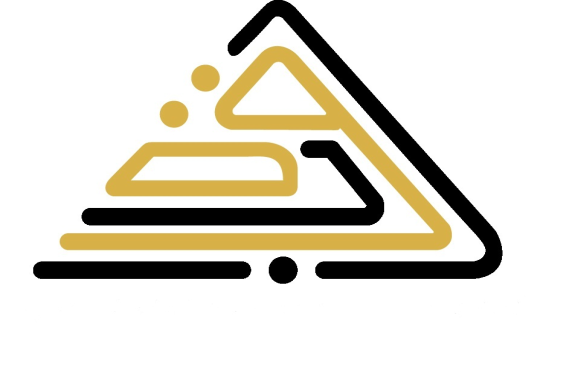 المتطلبات الاكاديمية للبرنامج الاكاديميالمتطلبات الاكاديمية للبرنامج الاكاديميمعلومات عامة1-أهداف البرنامج................................................................................................................................................................................................................................................................................................................................................................................................................................................2-المستهدفات....................................................................................................................................................................................................................................................................................................................................................................................................3-مقارنة ما يتم تقديمه مع المراجع الخارجية....................................................................................................................................................................................................................................................................................................................................................................................................4- نظـــــــــــــــــــــــــــام القبول....................................................................................................................................................................................................................................................................................................................................................................................................5- مخرجات التعلم المستهدفةينبغي كتابة جميع مخرجات التعلم المستهدفة وفقاً لأهداف البرنامج, كما ينبغي إعطاء كل مخرج تعلمٍ مستهدفٍ رقمًا أو رمزاً حتى يمكن الرجوع إليه.المعرفة والفهم:المهارات الذهنية:ج. المهارات العملية والمهنية: د. المهارات العامة: 6-مكونات ( محتويات) البرنامجعدد الساعات  الأسبوعية: المحاضرات  	المعامل 	التدريب   	المجموع  عـــــــــــــــــــــــدد الساعات للمواد العامة:                     العدد                   النسبة   عــــــــدد الساعات لمواد العلوم الإنسانية:                   العدد                  النسبة عــــــــــــــدد الساعات للمواد الاختيارية :                    العدد                   النسبة   عــــــــــــــــدد الساعات للمواد الإضافية:                      العدد                   النسبة   التدريب العملي/ الميداني7-مقررات  البرنامج	1/ المواد العامة.		2/المواد التخصيصية.3/ المواد الاختيارية.4/ مواد داعمة.8-طرق التعليم والتعلم................................................................................................................................................................................................................................................................................................................................................................................................9-طرق التقييم10-تقييم البرنامج 11- تصنيـــــــــف التقييــــــــــــــم12-متطلبات الاستمرار في الدراسة بالبرنامج13 -مصادر التعليم والتعلم  والإمكانات................................................................................................................................................................................................................................................................................................................................................................................................14- معلومات  يجب توفرهاقــــــــــــــــــــــــائمة بأعضــــــــــــــــــاء هيئـــــــــــــــــــــــة التــــــــــــــــدريس مـــــــــــوضحًــــــــا بها الــــــــــدرجة العلمية والتخصص.الســــــــــــــــــــيرة الـــــــــــــــــــــــــــــذاتية لجميـــــــــــــــــــــــــــع الأساتــــــــــــــــــــــــذة بـــــــــــــــــــالبرنامــــــــــــــــــج.الجـــــــــــــــــــــدول الــــــــــــــــــــــدراسي للبرنــــــــــــــــــــامج مع أسمـــــاء الأساتذة القائمين بعملية التدريس والفنيين.قــــــــــــــــائمة بالبحــــــــــــــــــوث التي تــــــــــــــــــم نشرها من قبل أعضاء هيئة التدريس خلال آخر سنتين دراسيتين.قـــــــــــــــــــــائمة بالأعمـــــــــال الاستشارية التي نفذها أعضاء هيئة التدريس مع ذكر اسم المنفذ للعملية الاستشارية.قائمة بأسماء الطاقم المساعد في تنفيذ العملية التعليمية من محاضرين – معيدين – فنيين – إداريين ذوي علاقة بالبرنــــــــــــــــــــامج التعليمي مع تــــــــــــــــــــــــوضيح نـــــــــــــــــــــــوع الخــــــــــــــــــــدمة المقدمة من كل منهم وعددهم. السيرة الـــــــــــــــــــــذاتية للطـــــــــــــــــــــاقم المســـــــــــــــــــــــاعد في تنفيـــــــــــــــــــــــــذ العمليـــــــــــــــة التعليمية.15- المكتبةيجـــــــــــــــــــب علي المــــــــــــــــــــــؤسسة تحـــــــــــــــــــــــــديد المكتبة أو المكتبات التي تحت تصرفها.أيـــــــــــــــــــــــــام وســــــــــــــــــــــــــاعات الـــــــــــــــــــــــــــدوام بهــــــــــــــــــــــذه المكتبـــــــــــــــــات .تحديــــــــــــــــــــد متطلبــــــــــــــات الإعـــــــــــــــــارة مـــــــــــــن الكتـــــــــــــــــب والمراجع والدوريات.عــــــــــــــــــــــــدد الــــــــــــــــــدوريات العلميـــــــــــــــــــــة في التخصصــــــــــــــــــات المختلفــــــــــــــــة.وجــــــــــــــــــــــود مــــــــــــــــــراجع ودوريــــــــــــــــــات على هيئـــــــــــــــــــــة مــــــــــــــــادة إلكترونية.تـــوفير اللوائح المعمول بها في المكتبة ونظم الإعارة لأعضاء هيئة التدريس والعاملين من غير الطلبة.خدمات الطلاب بتوفير المادة العلمية للمحاضرات والدروس المعملية سواء كانت إلكترونية أم غير ذلك.عـــــــــــــــدد أجهزة الحــــــــــــــــاسوب المتوفرة بالمكتبة للاستعمــــال الطلابي وأعضاء هيئة التدريس.وجـــــــــــــــــــــود مــــــــــــــــراجع لجميع المقررات الدراسيــــــــــــــــة التي يتــــــــم تدريسها بالبرنامج.16- المختبرات والمعامل     يجب على المؤسسة توفير :العدد المناسب من المختبرات اللازمة لتنفيـــــــــــذ البرنامج.مـــــــــــــــواد التشغيــــــــــــــــــل وإجـــــــــــــــــراء التجارب.المرافق المساعدة من مخازن ومعامل تجهيز تجارب ....الخ.التجهيــــــــــزات والوســــــــائل التعليمية المناسبة للبرنامج.17-المــــــــــــــــــلاحقينبغي علي المؤسسة إرفاق توصيف جميع المقررات الدراسة الخاصة بالبرنامج كملحق. منسق البرنامج..........................................                                                      التوقيع ...............................................التاريخ....../......../........ممصفوفة أهداف البرنامج التعليمي ومخرجات التعلم المستهدفة للبرنامج التعليميمصفوفة المقررات الدراسية ومخرجات التعلم المستهدفة للبرنامج التعليميملاحظة :1-عدد أسابيع الفصل ستة عشر أسبوعا منها أسبوعان للامتحانات .2-عدد أسابيع السنة الدراسية ثلاثون أسبوعاً منها أسبوعان للامتحانات .1المؤسسة التعليمية2الكلية3القسم / الشعبة التي تقدم البرنامج4اسم البرنامج التعليمي5الساعات الدراسية الازمة لاستكمال البرنامج6الشهادة العلمية الممنوحة عند استكمال البرنامج7الأقسام العلمية ذات العلاقة بالبرنامج8اللغة المستخدمة في العملية التعليمية9منسق البرنامج10المراجع الخارجية للبرنامج11تاريخ  منح اذن المزاولة للبرنامج12الجهة التي منحت الإذن بالمزاولة13تاريخ بدء الدراسة الفعلية بالبرنامجأ.1أ.2أ.3أ.4ب.1ب.2ب.3ب.4ج.1ج.2ج.3ج.4د.1د.2د.3د.4رمز المقرراسم المقرر عدد الوحداتعدد الساعات/الأسبوععدد الساعات/الأسبوععدد الساعات/الأسبوعالأسبقياتالأسبقياتمخرجات التعلم المستهدفة التي يتم تغطيتها ( الرمز)رمز المقرراسم المقرر عدد الوحداتمحاضراتمعملتدريبالأسبقياتالأسبقياتمخرجات التعلم المستهدفة التي يتم تغطيتها ( الرمز)تدرج رموز المخرجات الواردة في جداول مخرجات التعلم المستهدفة(أ,ب,ج,د)المجمـــــــــــــــــــــــوعالمجمـــــــــــــــــــــــوعرمز المقرراسم المقرر عدد الوحداتعدد الساعات/الأسبوععدد الساعات/الأسبوععدد الساعات/الأسبوعالأسبقياتالأسبقياتمخرجات التعلم المستهدفة التي يتم تغطيتها ( الرمز)رمز المقرراسم المقرر عدد الوحداتمحاضراتمعملتدريبالأسبقياتالأسبقياتمخرجات التعلم المستهدفة التي يتم تغطيتها ( الرمز)تدرج رموز المخرجات الواردة في جداول مخرجات التعلم المستهدفة(أ,ب,ج,د)المجمـــــــــــــــــــــــوعالمجمـــــــــــــــــــــــوعرمز المقررأسم المقرر عدد الوحداتعدد الساعات/الأسبوععدد الساعات/الأسبوععدد الساعات/الأسبوعالأسبقياتالأسبقياتمخرجات التعلم المستهدفة التي يتم تغطيتها ( الرمز)رمز المقررأسم المقرر عدد الوحداتمحاضراتمعملتدريبالأسبقياتالأسبقياتمخرجات التعلم المستهدفة التي يتم تغطيتها ( الرمز)تدرج رموز المخرجات الواردة في جداول مخرجات التعلم المستهدفة(أ,ب,ج,د)/المجمـــــــــــــــــــــــوعالمجمـــــــــــــــــــــــوعرمز المقرراسم المقرر عدد الوحداتعدد الساعات/الأسبوععدد الساعات/الأسبوععدد الساعات/الأسبوعالأسبقياتالأسبقياتمخرجات التعلم المستهدفة التي يتم تغطيتها ( الرمز)رمز المقرراسم المقرر عدد الوحداتمحاضراتمعملتدريبالأسبقياتالأسبقياتمخرجات التعلم المستهدفة التي يتم تغطيتها ( الرمز)تدرج رموز المخرجات الواردة في جداول مخرجات التعلم المستهدفة(أ,ب,ج,د)المجمـــــــــــــــــــــــوعالمجمـــــــــــــــــــــــوعالسنـــــــــــــــــــــــة / الفصــــــــــــــــــــــــــــــل الدراسي طريقة التقييمالمشارك في التقييمالأسلوبالنسبة /العددسوق العمل استبيانطلاب السنة النهائيةاستبيانالخريجوناجتياز امتحانأعضاء هيئة التدريستقارير المساقاتالمقيمون الخارجيوناستطلاع الرأي والمتابعةجهات أخرىالمصطلحالنسبة المئويةناجحمتوسطجيدجيد جدًاممتازالسنـــــــــــــــــــــــة / الفصــــــــــــــــــــــــــــــل الدراسي طريقة التقييمالاسم الدرجة العلميةالتخصص المهام المكلف بها اهداف البرنامج التعليميالمعرفة والفهمالمعرفة والفهمالمعرفة والفهمالمعرفة والفهمالمعرفة والفهمالمهــــــــــــــــــــــــــــــــــــــــــــــــــــــــــــــــــــــــــــــــــــــــــــــــــــــــــــــــــــــــــــــــــــــــــــــــــــــــــاراتالمهــــــــــــــــــــــــــــــــــــــــــــــــــــــــــــــــــــــــــــــــــــــــــــــــــــــــــــــــــــــــــــــــــــــــــــــــــــــــــاراتالمهــــــــــــــــــــــــــــــــــــــــــــــــــــــــــــــــــــــــــــــــــــــــــــــــــــــــــــــــــــــــــــــــــــــــــــــــــــــــــاراتالمهــــــــــــــــــــــــــــــــــــــــــــــــــــــــــــــــــــــــــــــــــــــــــــــــــــــــــــــــــــــــــــــــــــــــــــــــــــــــــاراتالمهــــــــــــــــــــــــــــــــــــــــــــــــــــــــــــــــــــــــــــــــــــــــــــــــــــــــــــــــــــــــــــــــــــــــــــــــــــــــــاراتالمهــــــــــــــــــــــــــــــــــــــــــــــــــــــــــــــــــــــــــــــــــــــــــــــــــــــــــــــــــــــــــــــــــــــــــــــــــــــــــاراتالمهــــــــــــــــــــــــــــــــــــــــــــــــــــــــــــــــــــــــــــــــــــــــــــــــــــــــــــــــــــــــــــــــــــــــــــــــــــــــــاراتالمهــــــــــــــــــــــــــــــــــــــــــــــــــــــــــــــــــــــــــــــــــــــــــــــــــــــــــــــــــــــــــــــــــــــــــــــــــــــــــاراتالمهــــــــــــــــــــــــــــــــــــــــــــــــــــــــــــــــــــــــــــــــــــــــــــــــــــــــــــــــــــــــــــــــــــــــــــــــــــــــــاراتالمهــــــــــــــــــــــــــــــــــــــــــــــــــــــــــــــــــــــــــــــــــــــــــــــــــــــــــــــــــــــــــــــــــــــــــــــــــــــــــاراتالمهــــــــــــــــــــــــــــــــــــــــــــــــــــــــــــــــــــــــــــــــــــــــــــــــــــــــــــــــــــــــــــــــــــــــــــــــــــــــــاراتالمهــــــــــــــــــــــــــــــــــــــــــــــــــــــــــــــــــــــــــــــــــــــــــــــــــــــــــــــــــــــــــــــــــــــــــــــــــــــــــاراتالمهــــــــــــــــــــــــــــــــــــــــــــــــــــــــــــــــــــــــــــــــــــــــــــــــــــــــــــــــــــــــــــــــــــــــــــــــــــــــــاراتالمهــــــــــــــــــــــــــــــــــــــــــــــــــــــــــــــــــــــــــــــــــــــــــــــــــــــــــــــــــــــــــــــــــــــــــــــــــــــــــاراتالمهــــــــــــــــــــــــــــــــــــــــــــــــــــــــــــــــــــــــــــــــــــــــــــــــــــــــــــــــــــــــــــــــــــــــــــــــــــــــــاراتاهداف البرنامج التعليميالمعرفة والفهمالمعرفة والفهمالمعرفة والفهمالمعرفة والفهمالمعرفة والفهمالمهارات الذهنيةالمهارات الذهنيةالمهارات الذهنيةالمهارات الذهنيةالمهارات الذهنيةالمهارات العلمية والمهنيةالمهارات العلمية والمهنيةالمهارات العلمية والمهنيةالمهارات العلمية والمهنيةالمهارات العلمية والمهنية(د)  المهارات العامة والمنقولة(د)  المهارات العامة والمنقولة(د)  المهارات العامة والمنقولة(د)  المهارات العامة والمنقولة(د)  المهارات العامة والمنقولةاهداف البرنامج التعليميأ.1أ.2أ.3أ.4أ.5ب.1ب.2ب.3ب.4ب.5ج.1ج.2ج.3ج.4ج.5د.1د.2د.3د.4د.4رمز المقرر الدراسيالمعرفة والفهمالمعرفة والفهمالمعرفة والفهمالمعرفة والفهمالمعرفة والفهمالمهــــــــــــــــــــــــــــــــــــــــــــــــــــــــــــــــــــــــــــــــــــــــــــــــــــــــــــــــــــــــــــــــــــــــــــــــــــــــــاراتالمهــــــــــــــــــــــــــــــــــــــــــــــــــــــــــــــــــــــــــــــــــــــــــــــــــــــــــــــــــــــــــــــــــــــــــــــــــــــــــاراتالمهــــــــــــــــــــــــــــــــــــــــــــــــــــــــــــــــــــــــــــــــــــــــــــــــــــــــــــــــــــــــــــــــــــــــــــــــــــــــــاراتالمهــــــــــــــــــــــــــــــــــــــــــــــــــــــــــــــــــــــــــــــــــــــــــــــــــــــــــــــــــــــــــــــــــــــــــــــــــــــــــاراتالمهــــــــــــــــــــــــــــــــــــــــــــــــــــــــــــــــــــــــــــــــــــــــــــــــــــــــــــــــــــــــــــــــــــــــــــــــــــــــــاراتالمهــــــــــــــــــــــــــــــــــــــــــــــــــــــــــــــــــــــــــــــــــــــــــــــــــــــــــــــــــــــــــــــــــــــــــــــــــــــــــاراتالمهــــــــــــــــــــــــــــــــــــــــــــــــــــــــــــــــــــــــــــــــــــــــــــــــــــــــــــــــــــــــــــــــــــــــــــــــــــــــــاراتالمهــــــــــــــــــــــــــــــــــــــــــــــــــــــــــــــــــــــــــــــــــــــــــــــــــــــــــــــــــــــــــــــــــــــــــــــــــــــــــاراتالمهــــــــــــــــــــــــــــــــــــــــــــــــــــــــــــــــــــــــــــــــــــــــــــــــــــــــــــــــــــــــــــــــــــــــــــــــــــــــــاراتالمهــــــــــــــــــــــــــــــــــــــــــــــــــــــــــــــــــــــــــــــــــــــــــــــــــــــــــــــــــــــــــــــــــــــــــــــــــــــــــاراتالمهــــــــــــــــــــــــــــــــــــــــــــــــــــــــــــــــــــــــــــــــــــــــــــــــــــــــــــــــــــــــــــــــــــــــــــــــــــــــــاراتالمهــــــــــــــــــــــــــــــــــــــــــــــــــــــــــــــــــــــــــــــــــــــــــــــــــــــــــــــــــــــــــــــــــــــــــــــــــــــــــاراتالمهــــــــــــــــــــــــــــــــــــــــــــــــــــــــــــــــــــــــــــــــــــــــــــــــــــــــــــــــــــــــــــــــــــــــــــــــــــــــــاراتالمهــــــــــــــــــــــــــــــــــــــــــــــــــــــــــــــــــــــــــــــــــــــــــــــــــــــــــــــــــــــــــــــــــــــــــــــــــــــــــاراتالمهــــــــــــــــــــــــــــــــــــــــــــــــــــــــــــــــــــــــــــــــــــــــــــــــــــــــــــــــــــــــــــــــــــــــــــــــــــــــــاراترمز المقرر الدراسيالمعرفة والفهمالمعرفة والفهمالمعرفة والفهمالمعرفة والفهمالمعرفة والفهمالمهارات الذهنيةالمهارات الذهنيةالمهارات الذهنيةالمهارات الذهنيةالمهارات الذهنيةالمهارات العلمية والمهنيةالمهارات العلمية والمهنيةالمهارات العلمية والمهنيةالمهارات العلمية والمهنيةالمهارات العلمية والمهنية(د)    المهارات العامة والمنقولة(د)    المهارات العامة والمنقولة(د)    المهارات العامة والمنقولة(د)    المهارات العامة والمنقولة(د)    المهارات العامة والمنقولةرمز المقرر الدراسيأ.1أ.2أ.3أ.4أ.5ب.1ب.2ب.3ب.4ب.5ج.1ج.2ج.3ج.4ج.5د.1د.2د.3د.4د.4